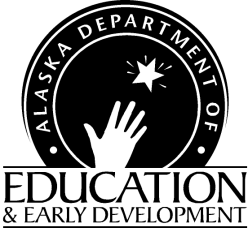 CHILD AND ADULT CARE FOOD PROGRAMBulletinDEED CACFP Bulletin Web PageChild Nutrition ProgramsFinance & Support Services801 West 10th Street, Suite 200PO 110500Juneau, Alaska 99811-0500(907) 465-8711Fax: 907 465-8910Ann-Marie Martin To:	CACFP Sponsors and Institutions	Date:  	September 3, 2019From: 	Ann-Marie Martin, CACFP Program Coordinator 	Bulletin: 2019-05Sponsoring organizations and institutions are required, by regulation, to keep Bulletins, Instructions, and USDA Policy Memorandums for reference and to apply immediately the appropriate instruction to agency programs. Contact Child Nutrition Programs if you need further clarification.Policy Memos that have been posted on the CNP Database Welcome Page:CACFP 14-2019 -  Farm Bill Implementation Memo: Donated Traditional Foods and Civil LiabilityCACFP 15-2019 - Crediting Coconut, Hominy, Corn Masa, and Masa Harina in the CNP.Additional Topics USDA Program Reimbursement Rates July 1, 2019-June 30, 2020USDA Non-Discrimination Statement Webinar:  Using the Nondiscrimnation Statement in the Child Nutrition Programs: Where, When, Why, and How?USDA Meal Pattern Training Slides Now Available!USDA Feeding Infants in the CACFP Handbook revisedResourcesInstitute of Child Nutrition (ICN) Mealtime MemoWIC Breastfeeding Support Learn Together. Grow TogetherUSDA Meal Pattern Training WorksheetsInstitute of Child Nutrition (ICN) Meal Pattern on one sheetUpdated Food Buying GuideListservUSDA Policy, Information & Implementation MemosCACFP 14-2019 Farm Bill Implementation Memo: Donated Traditional Foods and Civil LiabilityThe purpose of this memorandum is to notify child nutrition program operators of the 2018 Farm Bill’s expansion of the provision stating that certain groups are not liable in civil cases regarding the donation and service of traditional foods. This provision only applies to food service programs at public and nonprofit facilities that primarily serve Indians, including those operated by Indian Tribes and Tribal organizations.  The 2018 Farm Bill expanded the elimination of civil liability to additional organizations and persons (as described above) and added the “storage” and “preparation” of donated traditional foods to the list of activities covered by the provision. CACFP 15-2019 Crediting Coconut, Hominy, Con Masa, and Masa Harina in the Child Nutrition ProgramsThis memorandum rescinds and replaces SP 22-2019, CACFP 09-2019, SFSP 08-2019 Crediting Coconut, Hominy, Corn Masa, and Corn Flour in the Child Nutrition Programs. This updated memorandum provides guidance on crediting coconut (including dried coconut), hominy, corn masa, and masa harina and clarifies how to identify popular products made from corn that can credit towards the grain requirements.Additional TopicsUSDA Program Reimbursement Rates July 1, 2019-June 30, 2020Child and This reimbursement rate for Cash In-Lieu of Commodities is 23.75 cents for lunch/suppersFamily Day Care HomesSponsoring Organizations of Day Care HomesUSDA Non-Discrimination Statement USDA has revised the Non-Discrimination Poster, which changes the image from the Statue of Libery to the Capital Building.   DEED has ordered posters and will send one out for each one of your sites as soon as they arrive.  As a reminder from annual training, you are required to have one poster per site and it should be posted in a prominent location.  You no longer are required to have one in each feeding area.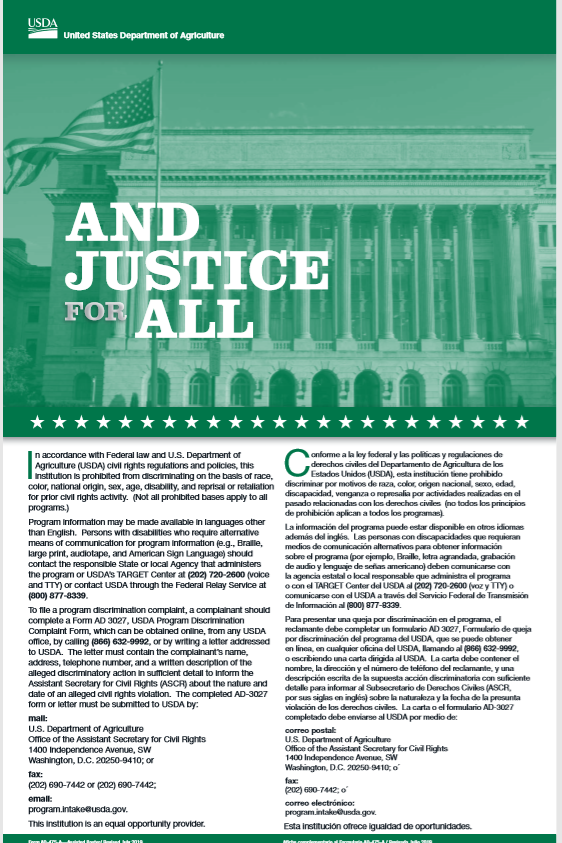 Webinar:  Using the Nondiscrimination Statement in the Child Nutrition Programs: Where, When, Why, and How?You are invited to a Webinar!
Using the Nondiscrimination Statement in Child Nutrition Programs:
Where, When, Why, and How?Monday September 16, 2019
9:00 AM  Alaska TimeTitle: Using the Nondiscrimination Statement in Child Nutrition Programs: Where, When, Why, and How?Description: Each year thousands of Child Nutrition Programs applications, verification documents, and questions about lunch balances are sent in error to the Office of the Assistant Secretary for Civil Rights. These misdirected materials and questions slow down the review of applications for schools and childcare facilities and can cause confusion for families. This webinar will help State agencies and local Program operators learn where and when to use the appropriate Nondiscrimination Statement, as well as which version of the statement must be used to be compliant with Program regulations. The goal of this webinar is to improve customer service by clarifying the proper use of the Nondiscrimination Statement and clarify for families where to send completed applications, verification materials, and questions about account balances. We will provide several examples and answer questions at the end of the webinar.Target Audience: State agencies and local Program operators.To participate in the webinar on Monday, September 16th at 1:00 PM ET:Please click on the link below to register. You may use the same link to log-in to participate on September 16th: Using the Nondiscrimination Statement in the Child Nutrition Programs Webinar  (https://usda-fns.webex.com/usda-fns/onstage/g.php?MTID=e2db1aeba397aa5a8175c7a43cb6ca1ef)Streaming audio will be available through your computer. If that is not an option, use the call-in information below. To receive a callback, provide your phone number when you join the event, or call the number below and enter the access code.US Toll: +1-415-527-5035
Access code: 900 710 655If you are unable to attend the LIVE webinar, there will be a recording of the webinar announced and posted on the PartnerWeb a few weeks after the webinar’s completion.CACFP Meal Pattern Training Slides Now Available! The USDA’s Team Nutrition initiative is excited to announce the release of the CACFP Meal Pattern Training Slides.  The slides may be downloaded at:  CACFP Meal Pattern Training Slides. (https://www.fns.usda.gov/tn/meal-pattern-training-slides-cacfp). The following presentations are available in both English and Spanish:Choose Breakfast Cereals That Are Lower in Added SugarsChoose Yogurts That Are Lower in Added SugarsServing Milk in the CACFPMeal Planning for the CACFPServing Meat and Meat Alternates at BreakfastOffer Versus Serve in the CACFPMethods for Healthy CookingAdding Whole Grains to Your CACFP MenuFeeding Infants: 0-5 months How to Support Breastfeeding in the CACFPFeeding Infants: Starting with SolidsPresentations are designed for interactive 30-minute trainings. Training worksheets that can be used with these slides are available for download at CACFP Meal Pattern Training Worksheets and may be requested as printed copies at: CACFP Meal Pattern Training Worksheet Printed Copies RequestNew Food Yields in the USDA Food Buying Guide! New food yields for the following food items have been added to the Food Buying Guide for Child Nutrition Programs (FBG) Interactive Web-Based Tool: surimi seafood, tempeh, coconut, popcorn, and hominy. Please see the following memos for guidance on these newly creditable food items:SP 08-2019, CACFP 02-2019, SFSP 02-2019 Update of Food Crediting in the Child Nutrition ProgramsSP 22-2019, CACFP 09-2019, SFSP 08-2019 Crediting Coconut, Hominy, Corn Masa, and Corn Flour in the Child Nutrition Programs and SP 26-2019SP 23-2019, CACFP 10-2019, SFSP 09-2019 Crediting Popcorn in the Child Nutrition ProgramsSP 24-2019, CACFP 11-2019, SFSP 10-2019 Crediting Surimi Seafood in the Child Nutrition ProgramsSP 25-2019, CACFP 12-2019, SFSP 11-2019 Crediting Tempeh in the Child Nutrition ProgramsCheck out these new food items on the Food Buying Guide for Child Nutrition Programs Interactive Web-Based Tool and the FBG Mobile App.Have you downloaded the FBG Mobile App? Check to ensure you have the most current version of the app on your mobile devices!USDA Feeding Infants in the CACFP HandbookDEED provided each agency that has an infant feeding program this handbook.  It may be a good idea to bookmark this on your computer or use the link to order more copies directly from USDA Team Nutrition:  USDA Feeding Infants in the CACFP Handbook (https://www.fns.usda.gov/tn/feeding-infants-child-and-adult-care-food-program)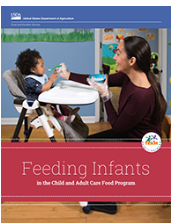 CACFP Halftime Thirty on Thursdays Training Webinars.  Join USDA Team Nutrition for monthly training webinars on hot topics related to the CACFP Meal Pattern requirements on the third Thursday every other month (September).  You must register ahead of time for the webinars.  If you attend a webinar, you will receive a certificate.  If you view the webinar afterwards through the website you will not receive a certificate.  You can find more information by going to:  CACFP Halftime Thirty on Thursdays (https://www.fns.usda.gov/cacfp-halftime-thirty-thursdays-training-webinar-series).ResourcesInstitute of Child Nutrition Mealtime Memo   Under Educational Resources you can find monthly newsletters.  You can use these as training topics for your staff and/or include with parent information.  The March Mealtime Memo focuses on the importance of Breakfast.WIC Breastfeeding Support Learn Together. Grow TogetherFNS has launched a new breastfeeding campaign, WIC Breastfeeding Support Learn Together. Grow Together.  Campaign materials can be found at  WIC Breastfeeding Support website geared towards WIC moms.Family and friends will find resources on the WIC website, including videos from real dads and grandparents, to learn more about breastfeeding and how they can support mom and baby on their breastfeeding journey.Likewise, WIC partners and staff can access resources on the site to download, print and share with moms to help them meet their breastfeeding goals. Some resources, such as Grow and Glow in WIC, are now available on the WIC Works Resource System. USDA CACFP Crediting Webinar Recordings: Be in the Know! Webinar SeriesGuidance on Dried Meat ProductsAdditional Meat/Meat Alternate Options – Tempeh and Surimi: Crediting Vegetable Noodles and CoconutUSDA Halftime Thursdays WebinarLink to USDA Halftime Thursdays WebinarInstitute of Child Nutrition (ICN) Meal Pattern on one sheetICN has created a one-page sheet for the new child or adult meal patterns.  If you would like a one-sheet meal pattern you can get through the ICN website under Child Nutrition Resources. Updated Food Buying Guide USDA has released the updated Food Buying Guide to help nutrition staff understand number of portions when purchasing foods.  You can download the Food Buying Guide. Listserv- Did You Know? Alaska Child Nutrition Programs has a listserv. The purpose of the listserv is to provide information and updates on the USDA Child Nutrition Programs, including the National School Lunch Program, the Child and Adult Care Food Program, and the Summer Food Service Program.  To receive all of the hottest news and updates from Alaska Child Nutrition Programs, subscribe at Alaska Child Nutrition Programs ListServ.  You will receive a confirmation link via email, and you should click to complete your subscription.Contact informationAnn-Marie Martin, Program Coordinator(907) 465-8711	fax (907) 465-8910Ann-Marie Martin (annmarie.martin@alaska.gov)Dan Hysell, Education Program Assistant(907) 465-4969	fax (907) 465-8910Dan Hysell (dan.hysell@alaska.gov) Commonly Used AcronymsCACFP – Child and Adult Care Food ProgramCNP – Child Nutrition ProgramsFNS – Food & Nutrition ServicesFNSRO – Food & Nut Reg. OfficeUSDA – US Department of AgricultureLEA – Local Education AuthorityDEC – Dept. of Environmental ConservationThis institution is an equal opportunity provider.EligibilityBreakfastLunch/SupperSnackPaid0.470.530.13Reduced Price2.655.140.76Free2.955.541.52TierBreakfastLunch/SupperSnackTier I2.124.041.20Tier II0.752.440.33Number of Homes1-50 51-200201-1000Over 1000Administrative Rate194.00148.00115.00102.00